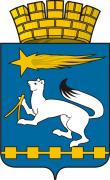 АДМИНИСТРАЦИЯ ГОРОДСКОГО ОКРУГА НИЖНЯЯ САЛДАП О С Т А Н О В Л Е Н И Е____________                                                                                                № ______Нижняя СалдаО внесении изменений в муниципальную программу «Развитие системы образования в городском округе Нижняя Салда до 2020 года»,  утвержденную постановлением администрации городского округа Нижняя Салда от 09.10.2014 № 1019В соответствии со статьей 179 Бюджетного кодекса Российской Федерации, Федеральным законом от 06 октября 2003 года № 131-ФЗ «Об общих принципах организации местного самоуправления в Российской Федерации», Уставом городского округа Нижняя Салда, решением Думы городского округа Нижняя Салда от 23.12.2015 № 59/2 «О бюджете городского округа Нижняя Салда на 2016 год» (с изменениями), постановлением администрации городского округа Нижняя Салда  от 29.10.2013 № 1055 «Об утверждении Порядка разработки, реализации и оценки эффективности муниципальных программ городского округа Нижняя Салда» (с изменениями), администрация городского округа Нижняя СалдаПОСТАНОВЛЯЕТ:1. Внести в муниципальную программу «Развитие системы образования в городском округе Нижняя Салда до 2020 года», утвержденную постановлением администрации городского округа Нижняя Салда от 09.10.2014 №1019 (с изменениями внесенными постановлениями администрации городского округа от 10.08.2015 №656, от 28.01.2016 №46), следующие изменения:1) паспорт муниципальной программы изложить в новой редакции (Приложение № 1);2) приложение 1 «Цели, задачи и целевые показатели реализации муниципальной программы «Развитие системы образования в городском округе Нижняя Салда до 2020 годы» изложить в новой редакции (Приложение №2);3) приложение 2 «План мероприятий муниципальной программы «Развитие системы образования в городском округе Нижняя Салда до 2020 года» изложить в новой редакции (Приложение № 3).2. Опубликовать настоящее постановление в газете «Городской вестник плюс» и разместить на официальном сайте городского округа Нижняя Салда.3. Контроль над исполнением настоящего постановления возложить на начальника Управления образования администрации городского округа Нижняя Салда Р.В. Терехову.Глава администрации городского округа                                             С.Н. ГузиковПриложение№ 1к постановлению администрации городского округа Нижняя Салда от___________ №________ПАСПОРТ муниципальной программы«Развитие системы образования в городском округе Нижняя Салда до 2020 года» Приложение № 2к постановлению администрации городского округа Нижняя Салда от _____________ № ______Приложение 1к муниципальной программе «Развитие системы образования в городском округе Нижняя Салда  до 2020 года»Цели, задачи и целевые показателиреализации муниципальной программы«Развитие системы образования в городском округе Нижняя Салда до 2020 годы»Приложение № 3 к постановлению администрации городского округа Нижняя Салда от ____________№_______Приложение 2 к муниципальной программе «Развитие системы образования в городском округе Нижняя Салда до 2020 года»План мероприятий муниципальной программы «Развитие системы образования в городском округе Нижняя Салда до 2020 года»Ответственный исполнитель муниципальной программыУправление образования администрации городского округа Нижняя СалдаСроки реализации муниципальной программы2014-2020 годыЦели и задачи муниципальной программыЦели муниципальной программы:«Развитие системы образования в городском округе Нижняя Салда до 2020 года»:1. Обеспечение достижения 100-процентной доступности дошкольного образования для детей в возрасте от 3 до 7 лет;2. Обеспечение доступности качественного общего образования;3. Обеспечение доступности качественных образовательных услуг в сфере дополнительного образования в городском округе Нижняя Салда;4. Создание условий для сохранения здоровья и развития детей в городском округе Нижняя Салда;5. Приведение материально-технической базы образовательных организаций городского округа Нижняя Салда в соответствие с современными требованиями к условиям реализации государственных образовательных стандартов.6. Развитие материально-технических, учебно-методических условий реализации муниципальными образовательными организациями образовательных программ естественно-научного цикла и профориентационной работы, направленных на обеспечение индивидуальных образовательных траекторий обучающихся и реализацию их творческого потенциалаЗадачи муниципальной программы «Развитие системы образования в городском округе Нижняя Салда до 2020 года»:1. Обеспечение государственных гарантий прав граждан на получение общедоступного и бесплатного дошкольного образования в муниципальных дошкольных образовательных организациях;2. Обеспечение воспитания и обучения детей-инвалидов дошкольного возраста, проживающих в городском округе Нижняя Салда, на дому, в дошкольных образовательных организациях;3. Обеспечение детей современными условиями при реализации государственного стандарта общего образования;4. Обеспечение функционирования образовательных организаций общего образования в рамках национальной образовательной инициативы «Наша новая школа»;5. Осуществление мероприятий по организации питания в муниципальных общеобразовательных организациях;6. Обеспечение проведения государственной итоговой аттестации по образовательным программам основного общего и среднего общего образования, единого государственного экзамена на территории городского округа Нижняя Салда;7. Обеспечение государственных  гарантий прав граждан на получение общедоступного и бесплатного общего образования в муниципальных общеобразовательных организациях;8. Развитие системы дополнительного образования детей;9. Развитие системы профориентационной работы;10. Совершенствование форм организации отдыха и оздоровления детей;11. Обеспечение соответствия состояния зданий и помещений муниципальных образовательных организаций требованиям пожарной безопасности и санитарного законодательства;12. Создание в общеобразовательных организациях условий для успешной социализации детей с ограниченными возможностями здоровья и детей-инвалидов, а также детей-сирот и детей, оставшихся без попечения родителей;13. Обеспечение исполнения полномочий Управления образованием администрации городского округа Нижняя Салда;14. Осуществление государственных полномочий Свердловской области в сфере образования, переданных городскому округу Нижняя Салда;15. Модернизация материально-технической базы муниципальных образовательных организаций, осуществляющих реализацию программ дополнительного технического образования детей;16. Модернизация материально-технической, учебно-методической базы муниципальных образовательных организаций, осуществляющих реализацию программ естественно-научного цикла и профориентационной работы.Перечень подпрограмм муниципальной программы(при их наличии) Подпрограмма 1«Развитие системы дошкольного образования в городском округе Нижняя Салда».Подпрограмма 2«Развитие системы общего образования в городском округе Нижняя Салда».Подпрограмма 3«Развитие системы дополнительного образования, отдыха и оздоровления детей городском округе Нижняя Салда»Подпрограмма 4«Укрепление и развитие материально-технической базы образовательных организаций  городского округа Нижняя Салда»Подпрограмма 5«Обеспечение реализации муниципальной программы «Развитие системы образования  городского округа Нижняя Салда до 2020 года»Подпрограмма 6«Мероприятия по  реализации комплексной программы «Уральская инженерная школа»Перечень основных целевых показателей муниципальной программы1. Обеспеченность доступности дошкольного образования для детей в возрасте от 3 до 7 лет;2. Отношение среднемесячной заработной платы педагогических работников муниципальных дошкольных образовательных организаций к среднемесячной заработной плате в общем образовании в городском округе;3. Охват детей-инвалидов дошкольного возраста, проживающих в городском округе Нижняя Салда, обучением на дому, в дошкольных образовательных организациях;4. Охват детей школьного возраста в муниципальных общеобразовательных организациях городского округа Нижняя Салда образовательными услугами в рамках Государственного образовательного стандарта и Федерального государственного образовательного стандарта;5. Доля общеобразовательных организаций, перешедших на федеральный государственный образовательный стандарт общего образования, в общем количестве общеобразовательных организаций;6. Доля педагогических и руководящих работников, прошедших курсы повышения квалификации в связи с введением федерального государственного образовательного стандарта общего образования, от общей численности педагогических и руководящих работников, направляемых на курсы повышения квалификации в связи с введением федерального государственного образовательного стандарта общего образования7. Доля образовательных организаций общего образования, функционирующих в рамках национальной образовательной инициативы «Наша новая школа», в общем количестве образовательных организаций общего образования;8. Охват организованным горячим питанием учащихся общеобразовательных организаций;9. Доля выпускников муниципальных общеобразовательных организаций, не сдавших единый государственный экзамен в общей численности выпускников муниципальных общеобразовательных организаций;10. Соотношение уровня средней заработной платы педагогических работников общеобразовательных учреждений и средней заработной платы в Свердловской области;11. Доля детей, охваченных образовательными программами дополнительного образования детей, в общей численности детей и молодежи в возрасте 5-18 лет;12. Соотношение среднемесячной заработной платы педагогических работников организаций дополнительного образования детей к среднемесячной заработной плате учителей в городском округе;13. Доля детей и подростков, получивших услуги по организации отдыха и оздоровления в санаторно-курортных учреждениях, загородных детских оздоровительных лагерях Свердловской области, от общей  численности детей школьного возраста;14. Доля зданий муниципальных образовательных организаций, требующих капитального ремонта, приведения в соответствие с требованиями пожарной безопасности и санитарного законодательства;15. Доля общеобразовательных организаций, имеющих медицинские кабинеты, оснащенные необходимым медицинским оборудованием и прошедших лицензирование;16. Доля детей-инвалидов, получающих общее образование на дому в дистанционной форме, от общей численности детей-инвалидов, которым не противопоказано обучение по дистанционным технологиям;17. Охват работников образовательных организаций городского округа Нижняя Салда мероприятиями по укреплению здоровья;18. Доля общеобразовательных организаций, обеспеченных учебниками, вошедшими в федеральные перечни учебников;19. Доля учителей общеобразовательных организаций, получивших социальную выплату для уплаты первоначального взноса при возмещении части затрат в связи с предоставлением учителям общеобразовательных организаций ипотечного кредита, от общей численности молодых учителей, желающих получить ипотечный кредит;20. Доля аттестованных педагогических работников муниципальных образовательных организаций городского округа Нижняя Салда от числа педагогических работников муниципальных образовательных организаций городского округа Нижняя Салда, подлежащих аттестации;21. Доля аттестованных директоров образовательных организаций, подведомственных Управлению образования городского округа Нижняя Салда от числа директоров образовательных организаций, подведомственных Управлению образования городского округа Нижняя Салда, подлежащих аттестации;22. Доля реализованных мероприятий по обеспечению деятельности муниципальных образовательных организаций, подведомственных Управлению образованием администрации городского округа Нижняя Салда;23. Доля целевых показателей муниципальной  программы «Развитие системы образования в городском округе Нижняя Салда на 2014-2020 годы», значения которых достигли или превысили запланированные;24. Доля проведенных контрольных мероприятий по обеспечению соблюдения получателями межбюджетных субсидий, субвенций и иных межбюджетных трансфертов, имеющих целевое назначение, а также иных субсидий и бюджетных инвестиций условий, целей и порядка, установленных при их предоставлении от запланированных25. Доля устраненных нарушений в общем числе нарушений, выявленных в ходе контрольных мероприятий в том числе и мероприятий по обеспечению соблюдения получателями межбюджетных субсидий, субвенций и иных межбюджетных трансфертов, имеющих целевое назначение, а также иных субсидий и бюджетных инвестиций условий, целей и порядка, установленных при их предоставлении муниципальным образовательным организациям, подведомственных Управлению образованием администрации городского округа Нижняя Салда;26. Доля проведенных мероприятий Управления образования администрации городского округа Нижняя Салда, от запланированных;27. Доля проведенных проверок по контролю за качеством услуг образования от запланированных;28. Количество созданных (модернизированных) кабинетов естественно-научного цикла;29. Количество муниципальных образовательных организаций, осуществляющих дошкольное образование, внедривших технологический компонент образовательных программ;30. Количество детей, охваченных дополнительным образованием по предметам естественно-научного и инженерно-технического цикла;31. Средний тестовый балл по общеобразовательным предметам (физика, химия) выпускников 11 классов муниципальных образовательных организаций.Объемы финансирования муниципальной программы по годам реализации, тыс. рублейВСЕГО: 2 033 794  753,03в том числе: 2014 год – 281 209 912,842015 год – 329 730 124,392016 год – 280 891 305,802017 год – 288 795 158,002018 год – 292 776 083,002019 год – 279 796 084,002020 год – 279 796 085,00из них:федеральный бюджет: 46 307,00в том числе:2014 год – 46 307,00 2015 год – 0,002016 год – 0,002017 год – 0,002018 год – 0,002019 год – 0,002020 год – 0,00областной бюджет:  1 097 822 212,13в том числе:2014 год – 156 352 316,332015 год – 193 491 293,002016 год – 161 049 552,802017 год – 160 172 550,002018 год – 150 905  500,002019 год – 137 925 500,002020 год – 137 925 500,00местный бюджет: 835 729 353,90в том числе: 2014 год – 117 493 139,512015 год – 120 908 681,392016 год – 104 511 603,00 2017 год – 113 292 458,002018 год – 126 507 823,00 2019 год – 126 507 824,00 2020 год – 126 507 825,00 внебюджетные источники:99 396 880,00в том числе:2014 год –  7 318 150,002015 год – 15 330 150,002016 год – 15 330 150,002017 год – 15 330 150,002018 год – 15 362 760,002019 год – 15 362 760,002020 год – 15 362 760,00Адрес размещения муниципальной программы в сети Интернетwww.nsaldago.ru№ стро-киНаименование цели (целей) и задач, целевых показателей
Едини-ца
измере-нияЗначение целевого показателяЗначение целевого показателяЗначение целевого показателяЗначение целевого показателяЗначение целевого показателяЗначение целевого показателяЗначение целевого показателяИсточник значений показателей№ стро-киНаименование цели (целей) и задач, целевых показателей
Едини-ца
измере-ния2014 год2015 год2016 год2017 год2018 год2019 год2020 годИсточник значений показателей1234567891011Подпрограмма 1 «Развитие системы дошкольного образования в городском округе Нижняя Салда»Подпрограмма 1 «Развитие системы дошкольного образования в городском округе Нижняя Салда»Подпрограмма 1 «Развитие системы дошкольного образования в городском округе Нижняя Салда»Подпрограмма 1 «Развитие системы дошкольного образования в городском округе Нижняя Салда»Подпрограмма 1 «Развитие системы дошкольного образования в городском округе Нижняя Салда»Подпрограмма 1 «Развитие системы дошкольного образования в городском округе Нижняя Салда»Подпрограмма 1 «Развитие системы дошкольного образования в городском округе Нижняя Салда»Подпрограмма 1 «Развитие системы дошкольного образования в городском округе Нижняя Салда»Подпрограмма 1 «Развитие системы дошкольного образования в городском округе Нижняя Салда»Подпрограмма 1 «Развитие системы дошкольного образования в городском округе Нижняя Салда»Цель 1 «Обеспечение 100-процентной доступности дошкольного образования для детей в возрасте от 3 до 7 лет»Цель 1 «Обеспечение 100-процентной доступности дошкольного образования для детей в возрасте от 3 до 7 лет»Цель 1 «Обеспечение 100-процентной доступности дошкольного образования для детей в возрасте от 3 до 7 лет»Цель 1 «Обеспечение 100-процентной доступности дошкольного образования для детей в возрасте от 3 до 7 лет»Цель 1 «Обеспечение 100-процентной доступности дошкольного образования для детей в возрасте от 3 до 7 лет»Цель 1 «Обеспечение 100-процентной доступности дошкольного образования для детей в возрасте от 3 до 7 лет»Цель 1 «Обеспечение 100-процентной доступности дошкольного образования для детей в возрасте от 3 до 7 лет»Цель 1 «Обеспечение 100-процентной доступности дошкольного образования для детей в возрасте от 3 до 7 лет»Цель 1 «Обеспечение 100-процентной доступности дошкольного образования для детей в возрасте от 3 до 7 лет»Цель 1 «Обеспечение 100-процентной доступности дошкольного образования для детей в возрасте от 3 до 7 лет»Задача 1 «Обеспечение государственных гарантий прав граждан на получение общедоступного и бесплатного дошкольного образования в муниципальных дошкольных образовательных организациях»Задача 1 «Обеспечение государственных гарантий прав граждан на получение общедоступного и бесплатного дошкольного образования в муниципальных дошкольных образовательных организациях»Задача 1 «Обеспечение государственных гарантий прав граждан на получение общедоступного и бесплатного дошкольного образования в муниципальных дошкольных образовательных организациях»Задача 1 «Обеспечение государственных гарантий прав граждан на получение общедоступного и бесплатного дошкольного образования в муниципальных дошкольных образовательных организациях»Задача 1 «Обеспечение государственных гарантий прав граждан на получение общедоступного и бесплатного дошкольного образования в муниципальных дошкольных образовательных организациях»Задача 1 «Обеспечение государственных гарантий прав граждан на получение общедоступного и бесплатного дошкольного образования в муниципальных дошкольных образовательных организациях»Задача 1 «Обеспечение государственных гарантий прав граждан на получение общедоступного и бесплатного дошкольного образования в муниципальных дошкольных образовательных организациях»Задача 1 «Обеспечение государственных гарантий прав граждан на получение общедоступного и бесплатного дошкольного образования в муниципальных дошкольных образовательных организациях»Задача 1 «Обеспечение государственных гарантий прав граждан на получение общедоступного и бесплатного дошкольного образования в муниципальных дошкольных образовательных организациях»Задача 1 «Обеспечение государственных гарантий прав граждан на получение общедоступного и бесплатного дошкольного образования в муниципальных дошкольных образовательных организациях»Целевой показатель 1. Обеспеченность доступности дошкольного образования для детей в возрасте от 3 до 7 лет.процентов100,0100,0100,0100,0100,0100,0100,0Постановление администрации городского округа Нижняя Салда от 04.06.2013                         № 562 «Об утверждении плана мероприятий «дорожная карта», «Изменения, направленные на повышение эффективности в сфере образования» городского округа Нижняя Салда на 2013-2018 годы»Целевой показатель 2. Отношение среднемесячной заработной платы педагогических работников муниципальных дошкольных образовательных учреждений к среднемесячной заработной плате в общем образовании в городском округе Нижняя Салда процентов100,0100,0100,0100,0100,0100,0100,0Постановление администрации городского округа Нижняя Салда от 04.06.2013                         № 562 «Об утверждении плана мероприятий «дорожная карта», «Изменения, направленные на повышение эффективности в сфере образования» городского округа Нижняя Салда на 2013-2018 годы»Задача 2 «Обеспечение воспитания и обучения детей-инвалидов дошкольного возраста, проживающих в  городском округе Нижняя Салда, на дому, в дошкольных образовательных организациях»Задача 2 «Обеспечение воспитания и обучения детей-инвалидов дошкольного возраста, проживающих в  городском округе Нижняя Салда, на дому, в дошкольных образовательных организациях»Задача 2 «Обеспечение воспитания и обучения детей-инвалидов дошкольного возраста, проживающих в  городском округе Нижняя Салда, на дому, в дошкольных образовательных организациях»Задача 2 «Обеспечение воспитания и обучения детей-инвалидов дошкольного возраста, проживающих в  городском округе Нижняя Салда, на дому, в дошкольных образовательных организациях»Задача 2 «Обеспечение воспитания и обучения детей-инвалидов дошкольного возраста, проживающих в  городском округе Нижняя Салда, на дому, в дошкольных образовательных организациях»Задача 2 «Обеспечение воспитания и обучения детей-инвалидов дошкольного возраста, проживающих в  городском округе Нижняя Салда, на дому, в дошкольных образовательных организациях»Задача 2 «Обеспечение воспитания и обучения детей-инвалидов дошкольного возраста, проживающих в  городском округе Нижняя Салда, на дому, в дошкольных образовательных организациях»Задача 2 «Обеспечение воспитания и обучения детей-инвалидов дошкольного возраста, проживающих в  городском округе Нижняя Салда, на дому, в дошкольных образовательных организациях»Задача 2 «Обеспечение воспитания и обучения детей-инвалидов дошкольного возраста, проживающих в  городском округе Нижняя Салда, на дому, в дошкольных образовательных организациях»Задача 2 «Обеспечение воспитания и обучения детей-инвалидов дошкольного возраста, проживающих в  городском округе Нижняя Салда, на дому, в дошкольных образовательных организациях»Целевой показатель 3. Охват детей-инвалидов дошкольного возраста, проживающих в городском округе Нижняя Салда, обучением на дому, в дошкольных образовательных организацияхпроцентов100,0100,0100,0100,0100,0100,0100,0Указ Президента Российской Федерации от 07 мая 2012 года        № 599 «О мерах по реализации государственной политики в области образования и науки»Подпрограмма 2 «Развитие системы общего образования в  городском округе Нижняя Салда»Подпрограмма 2 «Развитие системы общего образования в  городском округе Нижняя Салда»Подпрограмма 2 «Развитие системы общего образования в  городском округе Нижняя Салда»Подпрограмма 2 «Развитие системы общего образования в  городском округе Нижняя Салда»Подпрограмма 2 «Развитие системы общего образования в  городском округе Нижняя Салда»Подпрограмма 2 «Развитие системы общего образования в  городском округе Нижняя Салда»Подпрограмма 2 «Развитие системы общего образования в  городском округе Нижняя Салда»Подпрограмма 2 «Развитие системы общего образования в  городском округе Нижняя Салда»Подпрограмма 2 «Развитие системы общего образования в  городском округе Нижняя Салда»Подпрограмма 2 «Развитие системы общего образования в  городском округе Нижняя Салда»Цель 2 «Обеспечение доступности качественного общего образования, соответствующего требованиям инновационного социально-экономического развития городского округа Нижняя Салда»Цель 2 «Обеспечение доступности качественного общего образования, соответствующего требованиям инновационного социально-экономического развития городского округа Нижняя Салда»Цель 2 «Обеспечение доступности качественного общего образования, соответствующего требованиям инновационного социально-экономического развития городского округа Нижняя Салда»Цель 2 «Обеспечение доступности качественного общего образования, соответствующего требованиям инновационного социально-экономического развития городского округа Нижняя Салда»Цель 2 «Обеспечение доступности качественного общего образования, соответствующего требованиям инновационного социально-экономического развития городского округа Нижняя Салда»Цель 2 «Обеспечение доступности качественного общего образования, соответствующего требованиям инновационного социально-экономического развития городского округа Нижняя Салда»Цель 2 «Обеспечение доступности качественного общего образования, соответствующего требованиям инновационного социально-экономического развития городского округа Нижняя Салда»Цель 2 «Обеспечение доступности качественного общего образования, соответствующего требованиям инновационного социально-экономического развития городского округа Нижняя Салда»Цель 2 «Обеспечение доступности качественного общего образования, соответствующего требованиям инновационного социально-экономического развития городского округа Нижняя Салда»Цель 2 «Обеспечение доступности качественного общего образования, соответствующего требованиям инновационного социально-экономического развития городского округа Нижняя Салда»Задача 3 «Обеспечение детей современными условиями при реализации государственного стандарта общего образования»Задача 3 «Обеспечение детей современными условиями при реализации государственного стандарта общего образования»Задача 3 «Обеспечение детей современными условиями при реализации государственного стандарта общего образования»Задача 3 «Обеспечение детей современными условиями при реализации государственного стандарта общего образования»Задача 3 «Обеспечение детей современными условиями при реализации государственного стандарта общего образования»Задача 3 «Обеспечение детей современными условиями при реализации государственного стандарта общего образования»Задача 3 «Обеспечение детей современными условиями при реализации государственного стандарта общего образования»Задача 3 «Обеспечение детей современными условиями при реализации государственного стандарта общего образования»Задача 3 «Обеспечение детей современными условиями при реализации государственного стандарта общего образования»Задача 3 «Обеспечение детей современными условиями при реализации государственного стандарта общего образования»Целевой показатель 4. Охват детей школьного возраста в муниципальных общеобразовательных организациях городского округа Нижняя Салда образовательными услугами в рамках государственного образовательного стандарта и федерального государственного образовательного стандартапроцентов100,0100,0100,0100,0100,0100,0100,0Федеральный закон                         от 29 декабря     2012 года                № 273-ФЗ «Об образовании в Российской Федерации»Целевой показатель 5. Доля общеобразовательных организаций, перешедших на федеральный государственный образовательный стандарт общего образования, в общем количестве общеобразовательных организацийпроцентовФедеральный закон                         от 29 декабря     2012 года              № 273-ФЗ «Об образовании в Российской Федерации»4 класс – 2014 год100,0Федеральный закон                         от 29 декабря     2012 года              № 273-ФЗ «Об образовании в Российской Федерации»5 класс – 2015 год100,0Федеральный закон                         от 29 декабря     2012 года              № 273-ФЗ «Об образовании в Российской Федерации»6 класс – 2016 год100,0Федеральный закон                         от 29 декабря     2012 года              № 273-ФЗ «Об образовании в Российской Федерации»7 класс – 2017 год100,0Федеральный закон                         от 29 декабря     2012 года              № 273-ФЗ «Об образовании в Российской Федерации»8 класс – 2018 год100,0Федеральный закон                         от 29 декабря     2012 года              № 273-ФЗ «Об образовании в Российской Федерации»9 класс – 2019 год100,0Федеральный закон                         от 29 декабря     2012 года              № 273-ФЗ «Об образовании в Российской Федерации»10 класс – 2020 год100,0Федеральный закон                         от 29 декабря     2012 года              № 273-ФЗ «Об образовании в Российской Федерации»Целевой показатель 6. Доля педагогических и руководящих работников, прошедших курсы повышения квалификации в связи с введением федерального государственного образовательного стандарта общего образования, от общей численности педагогических и руководящих работников, направляемых на курсы повышения квалификации в связи с введением федерального государственного образовательного стандарта общего образованияпроцентов100,0100,0100,0100,0100,0100,0100,0Федеральный закон                         от 29 декабря     2012 года              № 273-ФЗ «Об образовании в Российской Федерации»    21.Задача 4 «Обеспечение функционирования общеобразовательных организаций в рамках национальной образовательной инициативы «Наша новая школа»Задача 4 «Обеспечение функционирования общеобразовательных организаций в рамках национальной образовательной инициативы «Наша новая школа»Задача 4 «Обеспечение функционирования общеобразовательных организаций в рамках национальной образовательной инициативы «Наша новая школа»Задача 4 «Обеспечение функционирования общеобразовательных организаций в рамках национальной образовательной инициативы «Наша новая школа»Задача 4 «Обеспечение функционирования общеобразовательных организаций в рамках национальной образовательной инициативы «Наша новая школа»Задача 4 «Обеспечение функционирования общеобразовательных организаций в рамках национальной образовательной инициативы «Наша новая школа»Задача 4 «Обеспечение функционирования общеобразовательных организаций в рамках национальной образовательной инициативы «Наша новая школа»Задача 4 «Обеспечение функционирования общеобразовательных организаций в рамках национальной образовательной инициативы «Наша новая школа»Задача 4 «Обеспечение функционирования общеобразовательных организаций в рамках национальной образовательной инициативы «Наша новая школа»Задача 4 «Обеспечение функционирования общеобразовательных организаций в рамках национальной образовательной инициативы «Наша новая школа»Целевой показатель 7. Доля образовательных организаций, функционирующих в рамках национальной образовательной инициативы «Наша новая школа», в общем количестве общеобразовательных организацийпроцентов100,0100,0100,0100,0100,0100,0100,0Указ Президента Российской Федерации от 01 июня 2012 года № 761 «О Национальной стратегии действий в интересах детей на 2012 - 2017 годы»,поручение Президента Российской Федерации от 04.02.2010                         № Пр-271 (Национальная образовательная инициатива «Наша новая школа»)Задача 5 «Осуществление мероприятий по организации питания в муниципальных общеобразовательных организациях»Задача 5 «Осуществление мероприятий по организации питания в муниципальных общеобразовательных организациях»Задача 5 «Осуществление мероприятий по организации питания в муниципальных общеобразовательных организациях»Задача 5 «Осуществление мероприятий по организации питания в муниципальных общеобразовательных организациях»Задача 5 «Осуществление мероприятий по организации питания в муниципальных общеобразовательных организациях»Задача 5 «Осуществление мероприятий по организации питания в муниципальных общеобразовательных организациях»Задача 5 «Осуществление мероприятий по организации питания в муниципальных общеобразовательных организациях»Задача 5 «Осуществление мероприятий по организации питания в муниципальных общеобразовательных организациях»Задача 5 «Осуществление мероприятий по организации питания в муниципальных общеобразовательных организациях»Задача 5 «Осуществление мероприятий по организации питания в муниципальных общеобразовательных организациях»Целевой показатель 8. Охват организованным горячим питанием учащихся общеобразовательных организацийпроцентов100100100100100100100постановление Правительства Свердловской области 
от 20.06.2006                 № 535-ПП 
«Об обеспечении питанием учащихся и воспитанников областных
государственных и муниципальных образовательных учреждений,
расположенных на территории Свердловской области»Задача 6 «Обеспечение проведения государственной итоговой аттестации по образовательным программам основного общего и среднего общего образования, единого государственного экзамена на территории городского округа Нижняя Салда»Задача 6 «Обеспечение проведения государственной итоговой аттестации по образовательным программам основного общего и среднего общего образования, единого государственного экзамена на территории городского округа Нижняя Салда»Задача 6 «Обеспечение проведения государственной итоговой аттестации по образовательным программам основного общего и среднего общего образования, единого государственного экзамена на территории городского округа Нижняя Салда»Задача 6 «Обеспечение проведения государственной итоговой аттестации по образовательным программам основного общего и среднего общего образования, единого государственного экзамена на территории городского округа Нижняя Салда»Задача 6 «Обеспечение проведения государственной итоговой аттестации по образовательным программам основного общего и среднего общего образования, единого государственного экзамена на территории городского округа Нижняя Салда»Задача 6 «Обеспечение проведения государственной итоговой аттестации по образовательным программам основного общего и среднего общего образования, единого государственного экзамена на территории городского округа Нижняя Салда»Задача 6 «Обеспечение проведения государственной итоговой аттестации по образовательным программам основного общего и среднего общего образования, единого государственного экзамена на территории городского округа Нижняя Салда»Задача 6 «Обеспечение проведения государственной итоговой аттестации по образовательным программам основного общего и среднего общего образования, единого государственного экзамена на территории городского округа Нижняя Салда»Задача 6 «Обеспечение проведения государственной итоговой аттестации по образовательным программам основного общего и среднего общего образования, единого государственного экзамена на территории городского округа Нижняя Салда»Задача 6 «Обеспечение проведения государственной итоговой аттестации по образовательным программам основного общего и среднего общего образования, единого государственного экзамена на территории городского округа Нижняя Салда»Целевой показатель 9. Доля выпускников муниципальных общеобразовательных организаций, не сдавших единый государственный экзамен в общей численности выпускников муниципальных общеобразовательных организацийпроцентов4,33,953,83,753,73,63,5Указ Президента Российской Федерации от 07 мая 2012 года       № 599 «О мерах по реализации государственной политики в области образования и науки». Задача 7 «Обеспечение государственных  гарантий прав граждан на получение общедоступного и бесплатного общего образования в муниципальных общеобразовательных организациях»Задача 7 «Обеспечение государственных  гарантий прав граждан на получение общедоступного и бесплатного общего образования в муниципальных общеобразовательных организациях»Задача 7 «Обеспечение государственных  гарантий прав граждан на получение общедоступного и бесплатного общего образования в муниципальных общеобразовательных организациях»Задача 7 «Обеспечение государственных  гарантий прав граждан на получение общедоступного и бесплатного общего образования в муниципальных общеобразовательных организациях»Задача 7 «Обеспечение государственных  гарантий прав граждан на получение общедоступного и бесплатного общего образования в муниципальных общеобразовательных организациях»Задача 7 «Обеспечение государственных  гарантий прав граждан на получение общедоступного и бесплатного общего образования в муниципальных общеобразовательных организациях»Задача 7 «Обеспечение государственных  гарантий прав граждан на получение общедоступного и бесплатного общего образования в муниципальных общеобразовательных организациях»Задача 7 «Обеспечение государственных  гарантий прав граждан на получение общедоступного и бесплатного общего образования в муниципальных общеобразовательных организациях»Задача 7 «Обеспечение государственных  гарантий прав граждан на получение общедоступного и бесплатного общего образования в муниципальных общеобразовательных организациях»Задача 7 «Обеспечение государственных  гарантий прав граждан на получение общедоступного и бесплатного общего образования в муниципальных общеобразовательных организациях»Целевой показатель 10. Соотношение уровня средней заработной платы педагогических работников образовательных учреждений общего образования и средней заработной платы в  Свердловской областипроцентов100,0100,0100,0100,0100,0100,0100,0Указ Президента Российской Федерации от 07 мая 2012 года        № 597 «О мероприятиях по реализации государственной социальной политики»Подпрограмма 3 «Развитие системы дополнительного образования, отдыха и оздоровления детей в  городском округе Нижняя Салда»Подпрограмма 3 «Развитие системы дополнительного образования, отдыха и оздоровления детей в  городском округе Нижняя Салда»Подпрограмма 3 «Развитие системы дополнительного образования, отдыха и оздоровления детей в  городском округе Нижняя Салда»Подпрограмма 3 «Развитие системы дополнительного образования, отдыха и оздоровления детей в  городском округе Нижняя Салда»Подпрограмма 3 «Развитие системы дополнительного образования, отдыха и оздоровления детей в  городском округе Нижняя Салда»Подпрограмма 3 «Развитие системы дополнительного образования, отдыха и оздоровления детей в  городском округе Нижняя Салда»Подпрограмма 3 «Развитие системы дополнительного образования, отдыха и оздоровления детей в  городском округе Нижняя Салда»Подпрограмма 3 «Развитие системы дополнительного образования, отдыха и оздоровления детей в  городском округе Нижняя Салда»Подпрограмма 3 «Развитие системы дополнительного образования, отдыха и оздоровления детей в  городском округе Нижняя Салда»Подпрограмма 3 «Развитие системы дополнительного образования, отдыха и оздоровления детей в  городском округе Нижняя Салда»Цель 3 «Обеспечение доступности качественных образовательных услуг в сфере дополнительного образования в городском округе Нижняя Салда »Цель 3 «Обеспечение доступности качественных образовательных услуг в сфере дополнительного образования в городском округе Нижняя Салда »Цель 3 «Обеспечение доступности качественных образовательных услуг в сфере дополнительного образования в городском округе Нижняя Салда »Цель 3 «Обеспечение доступности качественных образовательных услуг в сфере дополнительного образования в городском округе Нижняя Салда »Цель 3 «Обеспечение доступности качественных образовательных услуг в сфере дополнительного образования в городском округе Нижняя Салда »Цель 3 «Обеспечение доступности качественных образовательных услуг в сфере дополнительного образования в городском округе Нижняя Салда »Цель 3 «Обеспечение доступности качественных образовательных услуг в сфере дополнительного образования в городском округе Нижняя Салда »Цель 3 «Обеспечение доступности качественных образовательных услуг в сфере дополнительного образования в городском округе Нижняя Салда »Цель 3 «Обеспечение доступности качественных образовательных услуг в сфере дополнительного образования в городском округе Нижняя Салда »Цель 3 «Обеспечение доступности качественных образовательных услуг в сфере дополнительного образования в городском округе Нижняя Салда »Задача 8 «Развитие системы дополнительного образования детей»Задача 8 «Развитие системы дополнительного образования детей»Задача 8 «Развитие системы дополнительного образования детей»Задача 8 «Развитие системы дополнительного образования детей»Задача 8 «Развитие системы дополнительного образования детей»Задача 8 «Развитие системы дополнительного образования детей»Задача 8 «Развитие системы дополнительного образования детей»Задача 8 «Развитие системы дополнительного образования детей»Задача 8 «Развитие системы дополнительного образования детей»Задача 8 «Развитие системы дополнительного образования детей»Целевой показатель 11. Доля детей, охваченных образовательными программами дополнительного образования детей, в общей численности детей и молодежи в возрасте 5-18 летпроцентов77,879,776,674,973,874,074,0Указ Президента Российской Федерации от 07 мая 2012 года      № 599 «О мерах по реализации государственной политики в области образования и науки»Целевой показатель 12. Соотношение среднемесячной заработной платы педагогических работников организаций дополнительного образования детей и среднемесячной заработной плате учителей по городскому округупроцентов70,085,090,0100,0100,0100,0100,0постановление Правительства Свердловской области от 26.02.2013                         № 223-ПП «Об утверждении Плана мероприятий («Дорожной карты») «Изменения в отраслях социальной сферы, направленные на повышение эффективности образования» в Свердловской области на 2013-2018 годы»Цель 4 «Создание условий для сохранения здоровья и развития детей в городском округе Нижняя Салда »Цель 4 «Создание условий для сохранения здоровья и развития детей в городском округе Нижняя Салда »Цель 4 «Создание условий для сохранения здоровья и развития детей в городском округе Нижняя Салда »Цель 4 «Создание условий для сохранения здоровья и развития детей в городском округе Нижняя Салда »Цель 4 «Создание условий для сохранения здоровья и развития детей в городском округе Нижняя Салда »Цель 4 «Создание условий для сохранения здоровья и развития детей в городском округе Нижняя Салда »Цель 4 «Создание условий для сохранения здоровья и развития детей в городском округе Нижняя Салда »Цель 4 «Создание условий для сохранения здоровья и развития детей в городском округе Нижняя Салда »Цель 4 «Создание условий для сохранения здоровья и развития детей в городском округе Нижняя Салда »Цель 4 «Создание условий для сохранения здоровья и развития детей в городском округе Нижняя Салда »Задача 9 «Совершенствование форм организации отдыха и оздоровления детей»Задача 9 «Совершенствование форм организации отдыха и оздоровления детей»Задача 9 «Совершенствование форм организации отдыха и оздоровления детей»Задача 9 «Совершенствование форм организации отдыха и оздоровления детей»Задача 9 «Совершенствование форм организации отдыха и оздоровления детей»Задача 9 «Совершенствование форм организации отдыха и оздоровления детей»Задача 9 «Совершенствование форм организации отдыха и оздоровления детей»Задача 9 «Совершенствование форм организации отдыха и оздоровления детей»Задача 9 «Совершенствование форм организации отдыха и оздоровления детей»Задача 9 «Совершенствование форм организации отдыха и оздоровления детей»Целевой показатель 13. Доля детей и подростков, получивших услуги по организации отдыха и оздоровления в санаторно- курортных учреждениях, загородных детских оздоровительных лагерях Свердловской области, от общей  численности детей школьного возрастапроцентов13,013,514,014,515,015,516постановление Правительства Свердловской области от 21.12.2012              № 1484-ПП «О Концепции развития отдыха и оздоровления детей в Свердловской области до 2020 года»Подпрограмма 4 «Укрепление и развитие материально-технической базы образовательных организаций городского округа Нижняя Салда»Подпрограмма 4 «Укрепление и развитие материально-технической базы образовательных организаций городского округа Нижняя Салда»Подпрограмма 4 «Укрепление и развитие материально-технической базы образовательных организаций городского округа Нижняя Салда»Подпрограмма 4 «Укрепление и развитие материально-технической базы образовательных организаций городского округа Нижняя Салда»Подпрограмма 4 «Укрепление и развитие материально-технической базы образовательных организаций городского округа Нижняя Салда»Подпрограмма 4 «Укрепление и развитие материально-технической базы образовательных организаций городского округа Нижняя Салда»Подпрограмма 4 «Укрепление и развитие материально-технической базы образовательных организаций городского округа Нижняя Салда»Подпрограмма 4 «Укрепление и развитие материально-технической базы образовательных организаций городского округа Нижняя Салда»Подпрограмма 4 «Укрепление и развитие материально-технической базы образовательных организаций городского округа Нижняя Салда»Подпрограмма 4 «Укрепление и развитие материально-технической базы образовательных организаций городского округа Нижняя Салда»Цель 5 «Приведение материально-технической базы образовательных организаций городского округа Нижняя Салда в соответствие с современными требованиями к условиям реализации государственных образовательных стандартов»Цель 5 «Приведение материально-технической базы образовательных организаций городского округа Нижняя Салда в соответствие с современными требованиями к условиям реализации государственных образовательных стандартов»Цель 5 «Приведение материально-технической базы образовательных организаций городского округа Нижняя Салда в соответствие с современными требованиями к условиям реализации государственных образовательных стандартов»Цель 5 «Приведение материально-технической базы образовательных организаций городского округа Нижняя Салда в соответствие с современными требованиями к условиям реализации государственных образовательных стандартов»Цель 5 «Приведение материально-технической базы образовательных организаций городского округа Нижняя Салда в соответствие с современными требованиями к условиям реализации государственных образовательных стандартов»Цель 5 «Приведение материально-технической базы образовательных организаций городского округа Нижняя Салда в соответствие с современными требованиями к условиям реализации государственных образовательных стандартов»Цель 5 «Приведение материально-технической базы образовательных организаций городского округа Нижняя Салда в соответствие с современными требованиями к условиям реализации государственных образовательных стандартов»Цель 5 «Приведение материально-технической базы образовательных организаций городского округа Нижняя Салда в соответствие с современными требованиями к условиям реализации государственных образовательных стандартов»Цель 5 «Приведение материально-технической базы образовательных организаций городского округа Нижняя Салда в соответствие с современными требованиями к условиям реализации государственных образовательных стандартов»Цель 5 «Приведение материально-технической базы образовательных организаций городского округа Нижняя Салда в соответствие с современными требованиями к условиям реализации государственных образовательных стандартов»Задача 10 «Обеспечение соответствия состояния зданий и помещений государственных и муниципальных образовательных организаций требованиям пожарной безопасности и санитарного законодательства»Задача 10 «Обеспечение соответствия состояния зданий и помещений государственных и муниципальных образовательных организаций требованиям пожарной безопасности и санитарного законодательства»Задача 10 «Обеспечение соответствия состояния зданий и помещений государственных и муниципальных образовательных организаций требованиям пожарной безопасности и санитарного законодательства»Задача 10 «Обеспечение соответствия состояния зданий и помещений государственных и муниципальных образовательных организаций требованиям пожарной безопасности и санитарного законодательства»Задача 10 «Обеспечение соответствия состояния зданий и помещений государственных и муниципальных образовательных организаций требованиям пожарной безопасности и санитарного законодательства»Задача 10 «Обеспечение соответствия состояния зданий и помещений государственных и муниципальных образовательных организаций требованиям пожарной безопасности и санитарного законодательства»Задача 10 «Обеспечение соответствия состояния зданий и помещений государственных и муниципальных образовательных организаций требованиям пожарной безопасности и санитарного законодательства»Задача 10 «Обеспечение соответствия состояния зданий и помещений государственных и муниципальных образовательных организаций требованиям пожарной безопасности и санитарного законодательства»Задача 10 «Обеспечение соответствия состояния зданий и помещений государственных и муниципальных образовательных организаций требованиям пожарной безопасности и санитарного законодательства»Задача 10 «Обеспечение соответствия состояния зданий и помещений государственных и муниципальных образовательных организаций требованиям пожарной безопасности и санитарного законодательства»Целевой показатель 14. Доля зданий муниципальных образовательных организаций, требующих капитального ремонта, приведения в соответствие с требованиями пожарной безопасности и санитарного законодательствапроцентов60,040,020,00,00,00,00,0распоряжение Правительства Российской Федерации от 06.10.2011   № 1757-р (Стратегия
социально-экономического развития Уральского федерального округа на период до 2020 года), санитарно-эпидемиологичес-кие правила и нормативы, Федеральный закон от 22 июля 2008 года         № 123-ФЗ
«Технический регламент о требованиях пожарной безопасности»Задача 11 «Создание в образовательных организациях условий для успешной социализации детей с ограниченными возможностями здоровья и детей-инвалидов, а также детей-сирот и детей, оставшихся без попечения родителей»Задача 11 «Создание в образовательных организациях условий для успешной социализации детей с ограниченными возможностями здоровья и детей-инвалидов, а также детей-сирот и детей, оставшихся без попечения родителей»Задача 11 «Создание в образовательных организациях условий для успешной социализации детей с ограниченными возможностями здоровья и детей-инвалидов, а также детей-сирот и детей, оставшихся без попечения родителей»Задача 11 «Создание в образовательных организациях условий для успешной социализации детей с ограниченными возможностями здоровья и детей-инвалидов, а также детей-сирот и детей, оставшихся без попечения родителей»Задача 11 «Создание в образовательных организациях условий для успешной социализации детей с ограниченными возможностями здоровья и детей-инвалидов, а также детей-сирот и детей, оставшихся без попечения родителей»Задача 11 «Создание в образовательных организациях условий для успешной социализации детей с ограниченными возможностями здоровья и детей-инвалидов, а также детей-сирот и детей, оставшихся без попечения родителей»Задача 11 «Создание в образовательных организациях условий для успешной социализации детей с ограниченными возможностями здоровья и детей-инвалидов, а также детей-сирот и детей, оставшихся без попечения родителей»Задача 11 «Создание в образовательных организациях условий для успешной социализации детей с ограниченными возможностями здоровья и детей-инвалидов, а также детей-сирот и детей, оставшихся без попечения родителей»Задача 11 «Создание в образовательных организациях условий для успешной социализации детей с ограниченными возможностями здоровья и детей-инвалидов, а также детей-сирот и детей, оставшихся без попечения родителей»Задача 11 «Создание в образовательных организациях условий для успешной социализации детей с ограниченными возможностями здоровья и детей-инвалидов, а также детей-сирот и детей, оставшихся без попечения родителей»Целевой показатель 15. Доля общеобразовательных организаций, имеющих медицинские кабинеты, оснащенные необходимым медицинским оборудованием и прошедших лицензированиепроцентов80,0100,0100,0100,0100,0100,0100,0постановление Правительства Свердловской области 
от 26.06.2009                № 737-ПП 
«О Концепции «Совершенст-вование организации медицинской помощи учащимся общеобразователь-ных учреждений в Свердловской области на период до 2025 года»Целевой показатель 16. Доля детей-инвалидов, получающих общее образование на дому в дистанционной форме, от общей численности детей-инвалидов, которым не противопоказано обучение по дистанционным технологиямпроцентов100,0100,0100,0100,0100,0100,0100,0Федеральный закон                         от 29 декабря     2012 года                       № 273-ФЗ «Об образовании в Российской Федерации»Подпрограмма 5 «Обеспечение реализации муниципальной  программы «Развитие системы образования в городском округе Нижняя Салда до 2020 годы»Подпрограмма 5 «Обеспечение реализации муниципальной  программы «Развитие системы образования в городском округе Нижняя Салда до 2020 годы»Подпрограмма 5 «Обеспечение реализации муниципальной  программы «Развитие системы образования в городском округе Нижняя Салда до 2020 годы»Подпрограмма 5 «Обеспечение реализации муниципальной  программы «Развитие системы образования в городском округе Нижняя Салда до 2020 годы»Подпрограмма 5 «Обеспечение реализации муниципальной  программы «Развитие системы образования в городском округе Нижняя Салда до 2020 годы»Подпрограмма 5 «Обеспечение реализации муниципальной  программы «Развитие системы образования в городском округе Нижняя Салда до 2020 годы»Подпрограмма 5 «Обеспечение реализации муниципальной  программы «Развитие системы образования в городском округе Нижняя Салда до 2020 годы»Подпрограмма 5 «Обеспечение реализации муниципальной  программы «Развитие системы образования в городском округе Нижняя Салда до 2020 годы»Подпрограмма 5 «Обеспечение реализации муниципальной  программы «Развитие системы образования в городском округе Нижняя Салда до 2020 годы»Подпрограмма 5 «Обеспечение реализации муниципальной  программы «Развитие системы образования в городском округе Нижняя Салда до 2020 годы»Цель 6 «Обеспечение общеобластных мероприятий и муниципальная поддержка в сфере образования»Цель 6 «Обеспечение общеобластных мероприятий и муниципальная поддержка в сфере образования»Цель 6 «Обеспечение общеобластных мероприятий и муниципальная поддержка в сфере образования»Цель 6 «Обеспечение общеобластных мероприятий и муниципальная поддержка в сфере образования»Цель 6 «Обеспечение общеобластных мероприятий и муниципальная поддержка в сфере образования»Цель 6 «Обеспечение общеобластных мероприятий и муниципальная поддержка в сфере образования»Цель 6 «Обеспечение общеобластных мероприятий и муниципальная поддержка в сфере образования»Цель 6 «Обеспечение общеобластных мероприятий и муниципальная поддержка в сфере образования»Цель 6 «Обеспечение общеобластных мероприятий и муниципальная поддержка в сфере образования»Цель 6 «Обеспечение общеобластных мероприятий и муниципальная поддержка в сфере образования»Целевой показатель 17.Охват работников образовательных организаций городского округа Нижняя Салда мероприятиями по укреплению здоровьячеловек517,0517,0517,0517,0517,0517,0517,0распоряжение Правительства Российской Федерации от 06.10.2011   № 1757-р (Стратегия
социально-экономического развития Уральского федерального округа на период до 2020 года),Закон Свердловской области 
от 15 июля 2013 года № 78-ОЗ 
«Об образовании в Свердловской области»Целевой показатель 18. Доля общеобразовательных организаций, обеспеченных учебниками, вошедшими в федеральные перечни учебниковпроцентов100,0100,0100,0100,0100,0100,0100,0Федеральный закон                         от 29 декабря     2012 года                        № 273-ФЗ «Об образовании в Российской Федерации»Целевой показатель 19. Доля учителей общеобразовательных организаций, получивших социальную выплату для уплаты первоначального взноса при возмещении части затрат в связи с предоставлением учителям общеобразовательных организаций ипотечного кредита, от общей численности молодых учителей, желающих получить ипотечный кредитпроцентов100,00,00,00,00,00,00,0Закон Свердловской области 
от 15 июля 2013 года № 78-ОЗ 
«Об образовании в Свердловской области»49.Целевой показатель 20.Доля аттестованных педагогических работников муниципальных образовательных организаций городского округа Нижняя Салда от числа педагогических работников муниципальных образовательных организаций городского округа Нижняя Салда, подлежащих аттестациипроцентов100,0100,0100,0100,0100,0100,0100,0Закон Свердловской области 
от 15 июля 2013 года № 78-ОЗ 
«Об образовании в Свердловской области»,административный регламент исполнения Министерством общего и профессионального образования Свердловской области государственной  услуги по организации проведения аттестации педагогических работников государственных и муниципальных образовательных учреждений, осуществляющих образовательную деятельность на территории Свердловской области, утвержденный приказом Министерства общего и профессионального образования Свердловской области от        29.04. 2011  № 19-д50.Задача 12 «Обеспечение исполнения полномочий Управления образованием администрации городского округа Нижняя Салда»Задача 12 «Обеспечение исполнения полномочий Управления образованием администрации городского округа Нижняя Салда»Задача 12 «Обеспечение исполнения полномочий Управления образованием администрации городского округа Нижняя Салда»Задача 12 «Обеспечение исполнения полномочий Управления образованием администрации городского округа Нижняя Салда»Задача 12 «Обеспечение исполнения полномочий Управления образованием администрации городского округа Нижняя Салда»Задача 12 «Обеспечение исполнения полномочий Управления образованием администрации городского округа Нижняя Салда»Задача 12 «Обеспечение исполнения полномочий Управления образованием администрации городского округа Нижняя Салда»Задача 12 «Обеспечение исполнения полномочий Управления образованием администрации городского округа Нижняя Салда»Задача 12 «Обеспечение исполнения полномочий Управления образованием администрации городского округа Нижняя Салда»Задача 12 «Обеспечение исполнения полномочий Управления образованием администрации городского округа Нижняя Салда»51.Целевой показатель 21. Доля аттестованных директоров образовательных организаций, подведомственных Управлению образованием городского округа Нижняя Салда от числа директоров образовательных организаций, подведомственных Управлению образованием администрации городского округа Нижняя Салда, подлежащих аттестациипроцентов100,0100,0100,0100,0100,0100,0100,052.Целевой показатель 22. Доля реализованных мероприятий по обеспечению деятельности муниципальных образовательных организаций, подведомственных Управлению образованием администрации городского округа Нижняя Салдапроцентов97,097,097,097,097,097,097,0Закон Свердловской области 
от 15 июля 2013 года № 78-ОЗ 
«Об образовании в Свердловской области»,постановление Правительства Свердловской области 
от 08.04.2008           № 295-ПП 
«Об утверждении Положения о Министерстве общего и профессионального образования Свердловской области»53.Целевой показатель 23. Доля целевых показателей муниципальной  программы «Развитие системы образования в городском округе Нижняя Салда на 2014-2020 годы», значения которых достигли или превысили запланированные процентов100,0100,0100,0100,0100,0100,0100,0Целевой показатель 24. Доля проведенных контрольных мероприятий по обеспечению соблюдения получателями межбюджетных субсидий, субвенций и иных межбюджетных трансфертов, имеющих целевое назначение, а также иных субсидий и бюджетных инвестиций условий, целей и порядка, установленных при их предоставлении от запланированныхпроцентов100,0100,0100,0100,0100,0100,0100,055.Целевой показатель 25.Доля устраненных нарушений в общем числе нарушений, выявленных в ходе контрольных мероприятий в том числе и мероприятий по обеспечению соблюдения получателями межбюджетных субсидий, субвенций и иных межбюджетных трансфертов, имеющих целевое назначение, а также иных субсидий и бюджетных инвестиций условий, целей и порядка, установленных при их предоставлении муниципальным образовательным организациям, подведомственных Управлению образованием администрации городского округа Нижняя Салдапроцентов100,0100,0100,0100,0100,0100,0100,056.Целевой показатель 26. Доля проведенных мероприятий Управления образованием администрации городского округа Нижняя Салда, от запланированныхпроцентов100,0100,0100,0100,0100,0100,0100,057.Задача 13 «Осуществление государственных полномочий Свердловской области в сфере образования, переданных Управлению образованием администрации городского округа Нижняя Салда»Задача 13 «Осуществление государственных полномочий Свердловской области в сфере образования, переданных Управлению образованием администрации городского округа Нижняя Салда»Задача 13 «Осуществление государственных полномочий Свердловской области в сфере образования, переданных Управлению образованием администрации городского округа Нижняя Салда»Задача 13 «Осуществление государственных полномочий Свердловской области в сфере образования, переданных Управлению образованием администрации городского округа Нижняя Салда»Задача 13 «Осуществление государственных полномочий Свердловской области в сфере образования, переданных Управлению образованием администрации городского округа Нижняя Салда»Задача 13 «Осуществление государственных полномочий Свердловской области в сфере образования, переданных Управлению образованием администрации городского округа Нижняя Салда»Задача 13 «Осуществление государственных полномочий Свердловской области в сфере образования, переданных Управлению образованием администрации городского округа Нижняя Салда»Задача 13 «Осуществление государственных полномочий Свердловской области в сфере образования, переданных Управлению образованием администрации городского округа Нижняя Салда»Задача 13 «Осуществление государственных полномочий Свердловской области в сфере образования, переданных Управлению образованием администрации городского округа Нижняя Салда»Задача 13 «Осуществление государственных полномочий Свердловской области в сфере образования, переданных Управлению образованием администрации городского округа Нижняя Салда»58.Целевой показатель 27. Доля проведенных проверок контролю за качеством услуг образования от запланированныхпроцентов100,0100,0100,0100,0100,0100,0100,059.Подпрограмма 6 «Мероприятия в рамках реализации областной программы «Уральская инженерная школа»Подпрограмма 6 «Мероприятия в рамках реализации областной программы «Уральская инженерная школа»Подпрограмма 6 «Мероприятия в рамках реализации областной программы «Уральская инженерная школа»Подпрограмма 6 «Мероприятия в рамках реализации областной программы «Уральская инженерная школа»Подпрограмма 6 «Мероприятия в рамках реализации областной программы «Уральская инженерная школа»Подпрограмма 6 «Мероприятия в рамках реализации областной программы «Уральская инженерная школа»Подпрограмма 6 «Мероприятия в рамках реализации областной программы «Уральская инженерная школа»Подпрограмма 6 «Мероприятия в рамках реализации областной программы «Уральская инженерная школа»Подпрограмма 6 «Мероприятия в рамках реализации областной программы «Уральская инженерная школа»Подпрограмма 6 «Мероприятия в рамках реализации областной программы «Уральская инженерная школа»60.Цель 7 «Развитие материально-технических, учебно-методических условий реализации муниципальными образовательными организациями образовательных программ естественно-научного цикла и профориентационной работы, направленных »Цель 7 «Развитие материально-технических, учебно-методических условий реализации муниципальными образовательными организациями образовательных программ естественно-научного цикла и профориентационной работы, направленных »Цель 7 «Развитие материально-технических, учебно-методических условий реализации муниципальными образовательными организациями образовательных программ естественно-научного цикла и профориентационной работы, направленных »Цель 7 «Развитие материально-технических, учебно-методических условий реализации муниципальными образовательными организациями образовательных программ естественно-научного цикла и профориентационной работы, направленных »Цель 7 «Развитие материально-технических, учебно-методических условий реализации муниципальными образовательными организациями образовательных программ естественно-научного цикла и профориентационной работы, направленных »Цель 7 «Развитие материально-технических, учебно-методических условий реализации муниципальными образовательными организациями образовательных программ естественно-научного цикла и профориентационной работы, направленных »Цель 7 «Развитие материально-технических, учебно-методических условий реализации муниципальными образовательными организациями образовательных программ естественно-научного цикла и профориентационной работы, направленных »Цель 7 «Развитие материально-технических, учебно-методических условий реализации муниципальными образовательными организациями образовательных программ естественно-научного цикла и профориентационной работы, направленных »Цель 7 «Развитие материально-технических, учебно-методических условий реализации муниципальными образовательными организациями образовательных программ естественно-научного цикла и профориентационной работы, направленных »Цель 7 «Развитие материально-технических, учебно-методических условий реализации муниципальными образовательными организациями образовательных программ естественно-научного цикла и профориентационной работы, направленных »61.Целевой показатель 28.Количество созданных (модернизированных) кабинетов естественно-научного циклаединиц0,00,01,00,00,00,01,0распоряжение Правительства Российской Федерации от 06.10.2011   № 1757-р (Стратегия
социально-экономического развития Уральского федерального округа на период до 2020 года),Закон Свердловской области 
от 15 июля 2013 года № 78-ОЗ 
«Об образовании в Свердловской области»62.Целевой показатель 29.Количество муниципальных образовательных организаций, осуществляющих дошкольное образование, внедривших технологический компонент образовательных программединиц0,00,01,00,01,00,00,0распоряжение Правительства Российской Федерации от 06.10.2011   № 1757-р (Стратегия
социально-экономического развития Уральского федерального округа на период до 2020 года),Закон Свердловской области 
от 15 июля 2013 года № 78-ОЗ 
«Об образовании в Свердловской области»63.Целевой показатель 30.Количество детей, охваченных дополнительным образованием по предметах естественно-научного  и инженерно-технического циклачеловек0,00,0,00,01,00,00,0распоряжение Правительства Российской Федерации от 06.10.2011   № 1757-р (Стратегия
социально-экономического развития Уральского федерального округа на период до 2020 года),Закон Свердловской области 
от 15 июля 2013 года № 78-ОЗ 
«Об образовании в Свердловской области»64.Целевой показатель 31.Средний тестовый балл по общеобразовательным предметам (физика, химия) выпускников 11 классов муниципальных образовательных организацийбалл0,00,00,00,01,00,00,0распоряжение Правительства Российской Федерации от 06.10.2011   № 1757-р (Стратегия
социально-экономического развития Уральского федерального округа на период до 2020 года),Закон Свердловской области 
от 15 июля 2013 года № 78-ОЗ 
«Об образовании в Свердловской области»Наименование мероприятия/ Источники расходов на финансированиеОбъем расходов на выполнение мероприятия за счет всех источников ресурсного обеспечения, рублей Объем расходов на выполнение мероприятия за счет всех источников ресурсного обеспечения, рублей Объем расходов на выполнение мероприятия за счет всех источников ресурсного обеспечения, рублей Объем расходов на выполнение мероприятия за счет всех источников ресурсного обеспечения, рублей Объем расходов на выполнение мероприятия за счет всех источников ресурсного обеспечения, рублей Объем расходов на выполнение мероприятия за счет всех источников ресурсного обеспечения, рублей Объем расходов на выполнение мероприятия за счет всех источников ресурсного обеспечения, рублей Объем расходов на выполнение мероприятия за счет всех источников ресурсного обеспечения, рублей Номер строки  задач, целевых показателей, на достижение которых направлены мероприятияНаименование мероприятия/ Источники расходов на финансированиеОбъем расходов на выполнение мероприятия за счет всех источников ресурсного обеспечения, рублей Объем расходов на выполнение мероприятия за счет всех источников ресурсного обеспечения, рублей Объем расходов на выполнение мероприятия за счет всех источников ресурсного обеспечения, рублей Объем расходов на выполнение мероприятия за счет всех источников ресурсного обеспечения, рублей Объем расходов на выполнение мероприятия за счет всех источников ресурсного обеспечения, рублей Объем расходов на выполнение мероприятия за счет всех источников ресурсного обеспечения, рублей Объем расходов на выполнение мероприятия за счет всех источников ресурсного обеспечения, рублей Объем расходов на выполнение мероприятия за счет всех источников ресурсного обеспечения, рублей Номер строки  задач, целевых показателей, на достижение которых направлены мероприятияНаименование мероприятия/ Источники расходов на финансированиеОбъем расходов на выполнение мероприятия за счет всех источников ресурсного обеспечения, рублей Объем расходов на выполнение мероприятия за счет всех источников ресурсного обеспечения, рублей Объем расходов на выполнение мероприятия за счет всех источников ресурсного обеспечения, рублей Объем расходов на выполнение мероприятия за счет всех источников ресурсного обеспечения, рублей Объем расходов на выполнение мероприятия за счет всех источников ресурсного обеспечения, рублей Объем расходов на выполнение мероприятия за счет всех источников ресурсного обеспечения, рублей Объем расходов на выполнение мероприятия за счет всех источников ресурсного обеспечения, рублей Объем расходов на выполнение мероприятия за счет всех источников ресурсного обеспечения, рублей Номер строки  задач, целевых показателей, на достижение которых направлены мероприятияНаименование мероприятия/ Источники расходов на финансированиеОбъем расходов на выполнение мероприятия за счет всех источников ресурсного обеспечения, рублей Объем расходов на выполнение мероприятия за счет всех источников ресурсного обеспечения, рублей Объем расходов на выполнение мероприятия за счет всех источников ресурсного обеспечения, рублей Объем расходов на выполнение мероприятия за счет всех источников ресурсного обеспечения, рублей Объем расходов на выполнение мероприятия за счет всех источников ресурсного обеспечения, рублей Объем расходов на выполнение мероприятия за счет всех источников ресурсного обеспечения, рублей Объем расходов на выполнение мероприятия за счет всех источников ресурсного обеспечения, рублей Объем расходов на выполнение мероприятия за счет всех источников ресурсного обеспечения, рублей Номер строки  задач, целевых показателей, на достижение которых направлены мероприятияНаименование мероприятия/ Источники расходов на финансированиеВсего201420152016201720182019202012345678910ВСЕГО ПО МУНИЦИПАЛЬНОЙ ПРОГРАММЕ, В ТОМ ЧИСЛЕ2 032 994 753,03281 209 912,84329 730 124,39280 891 305,80288 795 158,00292 776 083,00279 796 084,00279 796 085,00федеральный бюджет46 307,0046 307,000,000,000,000,000,000,00областной бюджет1 097 822 212,13156 352 316,33193 491 293,00161 049 552,80160 172 550,00150 905 500,00137 925 500,00137 925 500,00местный бюджет835 729 353,90117 493 139,51120 908 681,39104 511 603,00113 292 458,00126 507 823,00126 507 824,00126 507 825,00внебюджетные источники99 396 880,007 318 150,0015 330 150,0015 330 150,0015 330 150,0015 362 760,0015 362 760,0015 362 760,00Прочие нужды2 032 994 753,03281 209 912,84329 730 124,39280 891 305,80288 795 158,00292 776 083,00279 796 084,00279 796 085,00федеральный бюджет46 307,0046 307,000,000,000,000,000,000,00областной бюджет1 097 822 212,13156 352 316,33193 491 293,00161 049 552,80160 172 550,00150 905 500,00137 925 500,00137 925 500,00местный бюджет835 729 353,90117 493 139,51120 908 681,39104 511 603,00113 292 458,00126 507 823,00126 507 824,00126 507 825,00внебюджетные источники99 396 880,007 318 150,0015 330 150,0015 330 150,0015 330 150,0015 362 760,0015 362 760,0015 362 760,00Подпрограмма 1 «Развитие системы дошкольного образования в городском округе Нижняя Салда»Подпрограмма 1 «Развитие системы дошкольного образования в городском округе Нижняя Салда»Подпрограмма 1 «Развитие системы дошкольного образования в городском округе Нижняя Салда»Подпрограмма 1 «Развитие системы дошкольного образования в городском округе Нижняя Салда»Подпрограмма 1 «Развитие системы дошкольного образования в городском округе Нижняя Салда»Подпрограмма 1 «Развитие системы дошкольного образования в городском округе Нижняя Салда»Подпрограмма 1 «Развитие системы дошкольного образования в городском округе Нижняя Салда»Подпрограмма 1 «Развитие системы дошкольного образования в городском округе Нижняя Салда»Подпрограмма 1 «Развитие системы дошкольного образования в городском округе Нижняя Салда»Подпрограмма 1 «Развитие системы дошкольного образования в городском округе Нижняя Салда»ВСЕГО ПО ПОДПРОГРАММЕ, В ТОМ ЧИСЛЕ719 706 832,4288 270 103,0092 838 121,4298 693 808,00108 411 398,00119 151 134,00106 171 134,00106 171 134,00областной бюджет342 026 000,0042 382 000,0043 527 000,0056 909 000,0056 292 000,0056 292 000,0043 312 000,0043 312 000,00местный бюджет280 608 832,4238 888 103,0034 299 121,4226 772 808,0037 107 398,0047 847 134,0047 847 134,0047 847 134,00внебюджетные источники97 072 000,007 000 000,0015 012 000,0015 012 000,0015 012 000,0015 012 000,0015 012 000,0015 012 000,00Прочие нужды719 706 832,4288 270 103,0092 838 121,4298 693 808,00108 411 398,00119 151 134,00106 171 134,00106 171 134,00областной бюджет342 026 000,0042 382 000,0043 527 000,0056 909 000,0056 292 000,0056 292 000,0043 312 000,0043 312 000,00местный бюджет280 608 832,4238 888 103,0034 299 121,4226 772 808,0037 107 398,0047 847 134,0047 847 134,0047 847 134,00внебюджетные источники97 072 000,007 000 000,0015 012 000,0015 012 000,0015 012 000,0015 012 000,0015 012 000,0015 012 000,00 Мероприятия Мероприятия Мероприятия Мероприятия Мероприятия Мероприятия Мероприятия Мероприятия Мероприятия МероприятияМероприятие 1. Организация предоставления дошкольного образования, создание условий для присмотра и ухода за детьми, содержания детей в  муниципальных образовательных организациях, всего, из них:371 605 562,7542 629 673,0048 888 281,7539 390 808,0052 119 398,0062 859 134,0062 859 134,0062 859 134,004,7Мероприятие 1. Организация предоставления дошкольного образования, создание условий для присмотра и ухода за детьми, содержания детей в  муниципальных образовательных организациях, всего, из них:371 605 562,7542 629 673,0048 888 281,7539 390 808,0052 119 398,0062 859 134,0062 859 134,0062 859 134,004,7Местный  бюджет 274 533 562,7535 629 673,0033 876 281,7524 378 808,0037 107 398,0047 847 134,0047 847 134,0047 847 134,00внебюджетные источники97 072 000,007 000 000,0015 012 000,0015 012 000,0015 012 000,0015 012 000,0015 012 000,0015 012 000,00Мероприятие 2. Погашение кредиторской задолженности, всего, из них:6 075 269,673 258 430,00422 839,672 394 000,000,000,000,000,00Местный  бюджет в т.ч.6 075 269,673 258 430,00422 839,672 394 000,000,000,000,000,00Мероприятие 3. Обеспечение реализации государственных  гарантий прав граждан на получение общедоступного и бесплатного дошкольного  образования в муниципальных дошкольных  организациях в части финансирования расходов на оплату труда работников дошкольных образовательных организаций, в том числе:336 292 127,0041 627 000,0042 750 000,0055 995 000,0055 312 067,0055 398 060,0042 605 000,0042 605 000,005областной бюджет, в т.ч.:336 292 127,0041 627 000,0042 750 000,0055 995 000,0055 312 067,0055 398 060,0042 605 000,0042 605 000,00Мероприятие 4. Обеспечение реализации государственных  гарантий прав граждан на получение общедоступного и бесплатного дошкольного  образования в муниципальных дошкольных  организациях в части финансирования расходов на приобретение учебников и учебных пособий, средств обучения, игр, игрушек, в том числе:5 733 873,00755 000,00777 000,00914 000,00979 933,00893 940,00707 000,00707 000,00областной бюджет, в т.ч.:5 733 873,00755 000,00777 000,00914 000,00979 933,00893 940,00707 000,00707 000,00Подпрограмма 2 «Развитие системы общего образования в городском округе Нижняя Салда»Подпрограмма 2 «Развитие системы общего образования в городском округе Нижняя Салда»Подпрограмма 2 «Развитие системы общего образования в городском округе Нижняя Салда»Подпрограмма 2 «Развитие системы общего образования в городском округе Нижняя Салда»Подпрограмма 2 «Развитие системы общего образования в городском округе Нижняя Салда»Подпрограмма 2 «Развитие системы общего образования в городском округе Нижняя Салда»Подпрограмма 2 «Развитие системы общего образования в городском округе Нижняя Салда»Подпрограмма 2 «Развитие системы общего образования в городском округе Нижняя Салда»Подпрограмма 2 «Развитие системы общего образования в городском округе Нижняя Салда»Подпрограмма 2 «Развитие системы общего образования в городском округе Нижняя Салда»ВСЕГО ПО ПОДПРОГРАММЕ, В ТОМ ЧИСЛЕ940 403 412,71118 771 453,00123 581 302,71142 627 977,00146 799 973,00136 207 569,00136 207 569,00136 207 569,00областной бюджет615 464 950,0075 423 000,0075 960 000,0089 232 000,00100 739 950,0091 370 000,0091 370 000,0091 370 000,00местный бюджет322 613 582,7143 030 303,0047 303 152,7153 077 827,0045 741 873,0044 486 809,0044 486 809,0044 486 809,00внебюджетные источники2 324 880,00318 150,00318 150,00318 150,00318 150,00350 760,00350 760,00350 760,00Прочие нужды940 403 412,71118 771 453,00123 581 302,71142 627 977,00146 799 973,00136 207 569,00136 207 569,00136 207 569,00областной бюджет615 464 950,0075 423 000,0075 960 000,0089 232 000,00100 739 950,0091 370 000,0091 370 000,0091 370 000,00местный бюджет322 613 582,7143 030 303,0047 303 152,7153 077 827,0045 741 873,0044 486 809,0044 486 809,0044 486 809,00внебюджетные источники2 324 880,00318 150,00318 150,00318 150,00318 150,00350 760,00350 760,00350 760,00внебюджетные источники2 324 880,00318 150,00318 150,00318 150,00318 150,00350 760,00350 760,00350 760,00 Мероприятия Мероприятия Мероприятия Мероприятия Мероприятия Мероприятия Мероприятия Мероприятия Мероприятия МероприятияМероприятие 1. Организация предоставления общего образования и создание условий для содержания детей в муниципальных общеобразовательных организациях, всего, из них:319 013 501,7041 287 231,0046 761 814,6952 714 200,0046 060 023,0044 837 569,0044 837 569,0044 837 569,0011,12,22,60,61местный бюджет319 011 095,6940 969 081,0046 443 664,6952 396 050,0045 741 873,0044 486 809,0044 486 809,0044 486 809,00внебюджетные источники2 406,01318 150,00318 150,00318 150,00318 150,00350 760,00350 760,00350 760,00Мероприятие 2. Погашение кредиторской задолженности, всего, из них:3 602 487,022 061 222,00859 488,02681 777,000,000,000,000,00местный бюджет3 602 487,022 061 222,00859 488,02681 777,000,000,000,000,00Мероприятие 3. Обеспечение государственных  гарантий прав граждан на получение  общего образования в муниципальных общеобразовательных организациях в части финансирования расходов на оплату труда работников общеобразовательных организаций, в том числе:525 974 000,0064 120 000,0064 388 000,0074 159 000,0087 339 000,0078 656 000,0078 656 000,0078 656 000,0028областной бюджет525 974 000,0064 120 000,0064 388 000,0074 159 000,0087 339 000,0078 656 000,0078 656 000,0078 656 000,00Мероприятие 4. Обеспечение государственных  гарантий прав граждан на получение  общего образования в муниципальных общеобразовательных организациях в части финансирования расходов на приобретение учебников и учебных пособий, средств обучения, в том числе:23 280 950,003 087 000,003 283 000,003 874 000,004 366 950,002 890 000,002 890 000,002 890 000,0051областной бюджет23 280 950,003 087 000,003 283 000,003 874 000,004 366 950,002 890 000,002 890 000,002 890 000,00Мероприятие 5. Осуществление мероприятий по организации питания в муниципальных общеобразовательных организациях, всего, из них:66 210 000,008 216 000,008 289 000,0011 199 000,009 034 000,009 824 000,009 824 000,009 824 000,0024областной бюджет66 210 000,008 216 000,008 289 000,0011 199 000,009 034 000,009 824 000,009 824 000,009 824 000,00Подпрограмма 3 «Развитие системы дополнительного образования, отдыха и оздоровления детей в городском округе Нижняя Салда»Подпрограмма 3 «Развитие системы дополнительного образования, отдыха и оздоровления детей в городском округе Нижняя Салда»Подпрограмма 3 «Развитие системы дополнительного образования, отдыха и оздоровления детей в городском округе Нижняя Салда»Подпрограмма 3 «Развитие системы дополнительного образования, отдыха и оздоровления детей в городском округе Нижняя Салда»Подпрограмма 3 «Развитие системы дополнительного образования, отдыха и оздоровления детей в городском округе Нижняя Салда»Подпрограмма 3 «Развитие системы дополнительного образования, отдыха и оздоровления детей в городском округе Нижняя Салда»Подпрограмма 3 «Развитие системы дополнительного образования, отдыха и оздоровления детей в городском округе Нижняя Салда»Подпрограмма 3 «Развитие системы дополнительного образования, отдыха и оздоровления детей в городском округе Нижняя Салда»Подпрограмма 3 «Развитие системы дополнительного образования, отдыха и оздоровления детей в городском округе Нижняя Салда»Подпрограмма 3 «Развитие системы дополнительного образования, отдыха и оздоровления детей в городском округе Нижняя Салда»ВСЕГО ПО ПОДПРОГРАММЕ, В ТОМ ЧИСЛЕ148 610 229,2121 082 205,0023 885 411,2115 926 863,0023 488 816,0021 408 978,0021 408 978,0021 408 978,00федеральный бюджет46 307,0046 307,000,000,000,000,000,000,00областной бюджет24 533 386,003 636 593,004 004 293,004 021 400,003 140 600,003 243 500,003 243 500,003 243 500,00областной бюджет24 533 386,003 636 593,004 004 293,004 021 400,003 140 600,003 243 500,003 243 500,003 243 500,00местный бюджет124 030 536,2117 399 305,0019 881 118,2111 905 463,0020 348 216,0018 165 478,0018 165 478,0018 165 478,00Прочие нужды148 610 229,2121 082 205,0023 885 411,2115 926 863,0023 488 816,0021 408 978,0021 408 978,0021 408 978,00федеральный бюджет46 307,0046 307,000,000,000,000,000,000,00областной бюджет24 533 386,003 636 593,004 004 293,004 021 400,003 140 600,003 243 500,003 243 500,003 243 500,00местный бюджет124 030 536,2117 399 305,0019 881 118,2111 905 463,0020 348 216,0018 165 478,0018 165 478,0018 165 478,00МероприятияМероприятияМероприятияМероприятияМероприятияМероприятияМероприятияМероприятияМероприятияМероприятияМероприятие 1. Организация предоставления дополнительного образования детей в муниципальных организациях дополнительного образованиях, всего, из них:106 889 613,2615 243 860,0016 696 207,009 232 803,2617 835 309,0015 960 478,0015 960 478,0015 960 478,0032,33,36местный  бюджет106 889 613,2615 243 860,0016 696 207,009 232 803,2617 835 309,0015 960 478,0015 960 478,0015 960 478,00Мероприятие 2. Погашение кредиторской задолженности, всего, из них:337 965,95155 445,00170 659,2111 861,740,000,000,000,00местный  бюджет337 965,95155 445,00170 659,2111 861,740,000,000,000,00Мероприятие 3. Организация отдыха и оздоровления детей и подростков в городском округе Нижняя Салда, всего, из них:11 593 792,001 400 000,001 864 560,001 864 560,001 835 672,001 543 000,001 543 000,001 543 000,0036местный  бюджет11 593 792,001 400 000,001 864 560,001 864 560,001 835 672,001 543 000,001 543 000,001 543 000,00Мероприятие 4. Организация молодежной биржи труда, всего, из них:4 699 458,00600 000,00639 985,00796 238,00677 235,00662 000,00662 000,00662 000,0036местный  бюджет4 699 458,00600 000,00639 985,00796 238,00677 235,00662 000,00662 000,00662 000,00Мероприятие 5. Развитие кружков технической направленности 50 000,000,0050 000,000,000,000,000,000,00местный бюджет50 000,000,0050 000,000,000,000,000,000,00Мероприятие 6. Обеспечение меры социальной поддержки по бесплатному получению художественного образования в муниципальных организациях дополнительного образования, в том числе в домах детского творчества, детских школах искусств, детям-сиротам, детям, оставшимся без попечения родителей, и иным категориям несовершеннолетних2 323 800,00637 000,00806 000,00880 800,000,000,000,000,00областной бюджет2 323 800,00637 000,00806 000,00880 800,000,000,000,000,00Мероприятие 7. Организация отдыха детей в каникулярное время, всего, из них:22 094 200,002 941 900,003 140 600,003 140 600,003 140 600,003 243 500,003 243 500,003 243 500,0036областной бюджет22 094 200,002 941 900,003 140 600,003 140 600,003 140 600,003 243 500,003 243 500,003 243 500,00Мероприятие 8. Субсидии на укрепление материально-технической базы Детской школы искусств, всего, из них:621 400,00104 000,00517 400,000,000,000,000,000,00областной бюджет115 386,0057 693,0057 693,000,000,000,000,000,00федеральный бюджет46 307,0046 307,000,000,000,000,000,00местный бюджет0,000,00459 707,000,000,000,000,000,00Подпрограмма 4 «Укрепление и развитие материально-технической базы образовательных организацийПодпрограмма 4 «Укрепление и развитие материально-технической базы образовательных организацийПодпрограмма 4 «Укрепление и развитие материально-технической базы образовательных организацийПодпрограмма 4 «Укрепление и развитие материально-технической базы образовательных организацийПодпрограмма 4 «Укрепление и развитие материально-технической базы образовательных организацийПодпрограмма 4 «Укрепление и развитие материально-технической базы образовательных организацийПодпрограмма 4 «Укрепление и развитие материально-технической базы образовательных организацийПодпрограмма 4 «Укрепление и развитие материально-технической базы образовательных организацийПодпрограмма 4 «Укрепление и развитие материально-технической базы образовательных организацийПодпрограмма 4 «Укрепление и развитие материально-технической базы образовательных организацийгородского округа Нижняя Салда»городского округа Нижняя Салда»городского округа Нижняя Салда»городского округа Нижняя Салда»городского округа Нижняя Салда»городского округа Нижняя Салда»городского округа Нижняя Салда»городского округа Нижняя Салда»городского округа Нижняя Салда»городского округа Нижняя Салда»ВСЕГО ПО ПОДПРОГРАММЕ, В ТОМ ЧИСЛЕ162 891 619,9943 949 273,1481 306 530,0512 760 149,801 721 667,007 718 000,007 718 000,007 718 000,00Местный бюджет48 593 743,869 038 549,8111 306 530,053 372 997,001 721 667,007 718 000,007 718 000,007 718 000,00Областной бюджет114 297 876,1334 910 723,3370 000 000,009 387 152,800,000,000,000,00МероприятияМероприятияМероприятияМероприятияМероприятияМероприятияМероприятияМероприятияМероприятияМероприятияМероприятие 1. Капитальный ремонт, приведение в соответствие с требованиями пожарной безопасности и санитарного законодательства зданий и помещений, в которых размещаются муниципальные дошкольные образовательные организации, всего, из них:21 675 622,813 261 401,810,000,00264 221,006 050 000,006 050 000,006 050 000,0048,5местный бюджет21 153 622,812 739 401,810,000,00264 221,006 050 000,006 050 000,006 050 000,00областной бюджет522 000,00522 000,000,000,000,000,000,000,00Мероприятие 2. Капитальный ремонт, приведение в соответствие с требованиями пожарной безопасности и санитарного законодательства зданий и помещений, в которых размещаются муниципальные общеобразовательные организации, всего, из них: 15 614 763,005 403 000,00377 320,003 372 997,001 457 446,001 668 000,001 668 000,001 668 000,00местный бюджет15 614 763,005 403 000,00377 320,003 372 997,001 457 446,001 668 000,001 668 000,001 668 000,00из них на софинансирование областной субсидии0,000,000,000,000,000,000,000,00областной бюджет0,000,000,000,000,000,000,000,00Мероприятие 3. Строительство МДОУ №3 "Росинка"121 553 654,1334 388 723,3377 777 778,009 387 152,800,000,000,000,00местный бюджет7 777 778,000,007 777 778,000,000,000,000,000,00областной бюджет113 775 876,1334 388 723,3370 000 000,009 387 152,800,000,000,000,00Мероприятие 4. Расходы, связанные с обязательствами остроительству и реконструкции зданий дошкольных образовательных организаций4 047 580,05896 148,003 151 432,050,000,000,000,000,00местный бюджет4 047 580,05896 148,003 151 432,050,000,000,000,000,00Подпрограмма 5 «Обеспечение реализации муниципальной программы «Развитие системы образованияПодпрограмма 5 «Обеспечение реализации муниципальной программы «Развитие системы образованияПодпрограмма 5 «Обеспечение реализации муниципальной программы «Развитие системы образованияПодпрограмма 5 «Обеспечение реализации муниципальной программы «Развитие системы образованияПодпрограмма 5 «Обеспечение реализации муниципальной программы «Развитие системы образованияПодпрограмма 5 «Обеспечение реализации муниципальной программы «Развитие системы образованияПодпрограмма 5 «Обеспечение реализации муниципальной программы «Развитие системы образованияПодпрограмма 5 «Обеспечение реализации муниципальной программы «Развитие системы образованияПодпрограмма 5 «Обеспечение реализации муниципальной программы «Развитие системы образованияПодпрограмма 5 «Обеспечение реализации муниципальной программы «Развитие системы образованиягородского округа Нижняя Салда до 2020 года»городского округа Нижняя Салда до 2020 года»городского округа Нижняя Салда до 2020 года»городского округа Нижняя Салда до 2020 года»городского округа Нижняя Салда до 2020 года»городского округа Нижняя Салда до 2020 года»городского округа Нижняя Салда до 2020 года»городского округа Нижняя Салда до 2020 года»городского округа Нижняя Салда до 2020 года»городского округа Нижняя Салда до 2020 года»ВСЕГО ПО ПОДПРОГРАММЕ, В ТОМ ЧИСЛЕ57 832 658,709 136 878,707 868 759,007 582 508,008 373 304,008 290 402,008 290 403,008 290 404,00Местный  бюджет57 832 658,709 136 878,707 868 759,007 582 508,008 373 304,008 290 402,008 290 403,008 290 404,00Прочие нужды57 832 658,709 136 878,707 868 759,007 582 508,008 373 304,008 290 402,008 290 403,008 290 404,00Местный  бюджет57 832 658,709 136 878,707 868 759,007 582 508,008 373 304,008 290 402,008 290 403,008 290 404,00МероприятияМероприятияМероприятияМероприятияМероприятияМероприятияМероприятияМероприятияМероприятияМероприятияМероприятие 1. Организация и проведение городских мероприятий в сфере образования, всего, из них:462 661 269,6088 400,0049 184,00150 000,00289 517,00286 650,00286 650,00286 650,0063,64Местный  бюджет462 661 269,6088 400,0049 184,00150 000,00289 517,00286 650,00286 650,00286 650,00Мероприятие 2. Обеспечение деятельности17 853 696,122 785 740,122 851 457,002 970 272,002 328 848,002 305 792,002 305 793,002 305 794,0064,65,67аппарата управления, всего, из них:17 853 696,122 785 740,122 851 457,002 970 272,002 328 848,002 305 792,002 305 793,002 305 794,0064,65,67Местный  бюджет17 853 696,122 785 740,122 851 457,002 970 272,002 328 848,002 305 792,002 305 793,002 305 794,00Местный  бюджет17 853 696,122 785 740,122 851 457,002 970 272,002 328 848,002 305 792,002 305 793,002 305 794,00Местный  бюджет17 853 696,122 785 740,122 851 457,002 970 272,002 328 848,002 305 792,002 305 793,002 305 794,00Мероприятие 3. Погашение кредиторской задолженности, всего, из них:867 082,58544 543,589 539,00313 000,000,000,000,000,00местный бюджет867 082,58544 543,589 539,00313 000,000,000,000,000,00Мероприятие 4. Обеспечение деятельности37 674 829,005 718 195,004 958 579,004 149 236,005 754 939,005 697 960,005 697 960,005 697 960,00МКУ «ЦБ», всего, из них:37 674 829,005 718 195,004 958 579,004 149 236,005 754 939,005 697 960,005 697 960,005 697 960,00Местный  бюджет37 674 829,005 718 195,004 958 579,004 149 236,005 754 939,005 697 960,005 697 960,005 697 960,00Подпрограмма 6 «Мероприятия  по реализации комплексной программы "Уральская инженерная школа"Подпрограмма 6 «Мероприятия  по реализации комплексной программы "Уральская инженерная школа"Подпрограмма 6 «Мероприятия  по реализации комплексной программы "Уральская инженерная школа"Подпрограмма 6 «Мероприятия  по реализации комплексной программы "Уральская инженерная школа"Подпрограмма 6 «Мероприятия  по реализации комплексной программы "Уральская инженерная школа"Подпрограмма 6 «Мероприятия  по реализации комплексной программы "Уральская инженерная школа"Подпрограмма 6 «Мероприятия  по реализации комплексной программы "Уральская инженерная школа"Подпрограмма 6 «Мероприятия  по реализации комплексной программы "Уральская инженерная школа"Подпрограмма 6 «Мероприятия  по реализации комплексной программы "Уральская инженерная школа"Подпрограмма 6 «Мероприятия  по реализации комплексной программы "Уральская инженерная школа"ВСЕГО ПО ПОДПРОГРАММЕ, В ТОМ ЧИСЛЕ3 550 000,000,00250 000,003 300 000,000,000,000,000,00Местный бюджет2 050 000,000,00250 000,001 800 000,000,000,000,000,00Областной бюджет1 500 000,000,000,001 500 000,000,000,000,000,00МероприятияМероприятияМероприятияМероприятияМероприятияМероприятияМероприятияМероприятияМероприятияМероприятияМероприятие 1. Обеспечение условий реализации муниципальными образовательными организациями образовательных программ естественно-научного цикла и профориентационной работы3 550 000,000,00250 000,003 300 000,000,000,000,000,0048,5местный бюджет2 050 000,000,00250 000,001 800 000,000,000,000,000,00областной бюджет1 500 000,000,000,001 500 000,000,000,000,000,00внебюджетные источники0,000,000,000,000,000,000,000,00